Sont heureux de vous accueillir lePour participer au concours de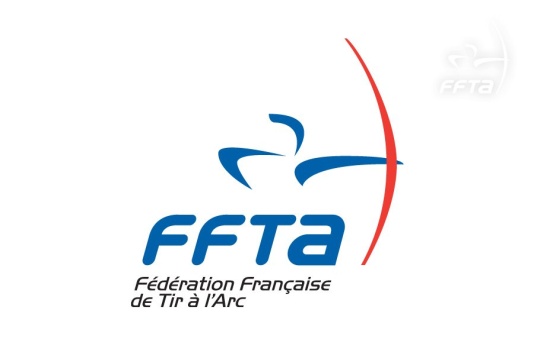 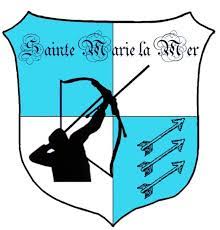 Qualificatif pour le championnat de FranceAu stade Louis Carrère66470 Sainte Marie la MerGPS : latitude 42.73024 / longitude : 3.02488BUVETTE : Boissons fraîches et chaudes, restauration possible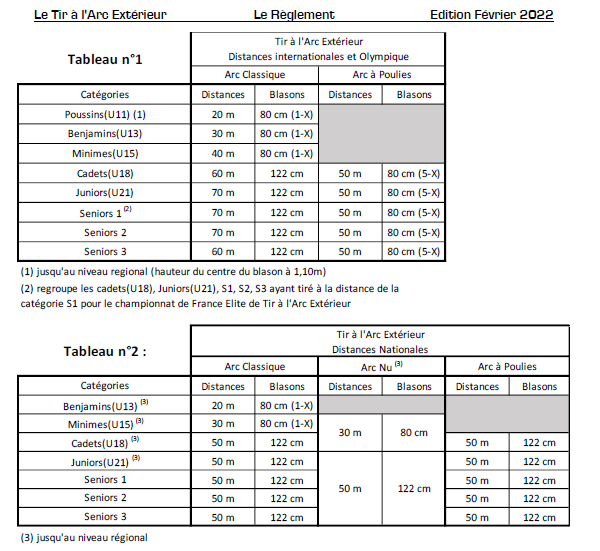 Départ1MATINTAE Olympique et 50mGreffe8H30Contrôle matériel8H50Entrainement9H00Début des tirs9H30Départ2Après-midiTAE Olympique et 50mGreffe13H30Contrôle matériel13H50Entrainement14h00Début des tirs14H15TenueRèglementaire, de club ou blancheLicencePrésentation de licences ou d’un justificatif officiel d’identité valideGreffeMontant pour 1 départ :   Adulte 10€    Jeune 8€Montant pour 2 départs : Adulte 15€    Jeune 10€RécompensesA l’issue des tirs de l’après-midiClôture des inscriptionsMercredi 6 avril 2022Merci d’indiquer votre Nom, Prénom, Club, Distance, Catégorie et Départ(s) choisi afin de valider votre inscriptionContactLionel LELOIR (Président)    tel :  06.42.92.19.89Mail : lionel.leloir@orange.fr